ｃ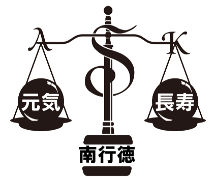 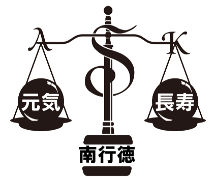 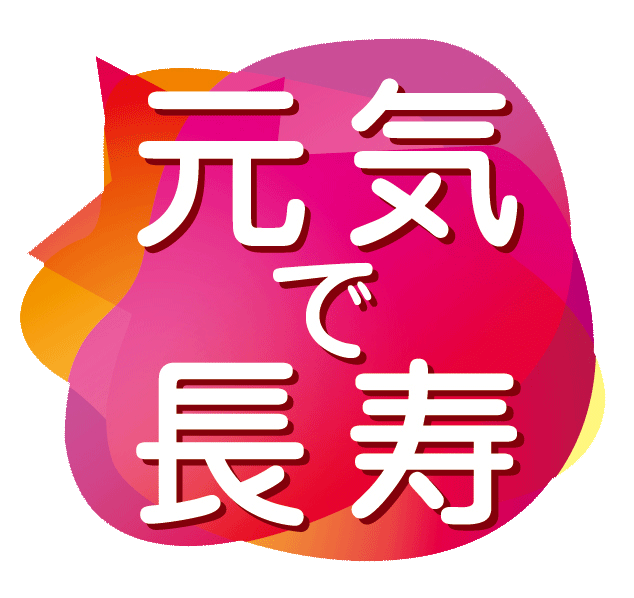 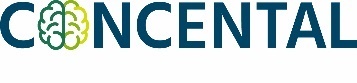 1．グリークマウンテンティー乾燥エキス　　　　　　　　New　 認知機能改善データのご紹介　Nutrients 10: 955 (2018).試験方法：二重盲検プラセボ対照試験　　　対象者　：155名　健常者男女（50～70歳）摂取期間：28日間　　　　　　　　　　　 評価項目：認知機能、脳血流、気分、血圧摂取量　：グリークマウンテンティー乾燥エキス（以下、SS）475 ㎎、950㎎、イチョウ葉240㎎主な結果：1) SS950㎎摂取群：RVIP試験での誤回答数の有意な減少 摂取28日、 P<0.05 vs プラセボ　　　　　　  2) SS950㎎摂取群：画像認識の正解率の有意な上昇　vs イチョウ葉 （下図1.）3) SS950㎎摂取群：状態不安の有意な軽減　摂取28日 P<0.05 vs プラセボ、イチョウ葉4) SS 475㎎、950㎎摂取群：脳の酸素飽和度の有意な増加（下図2.）　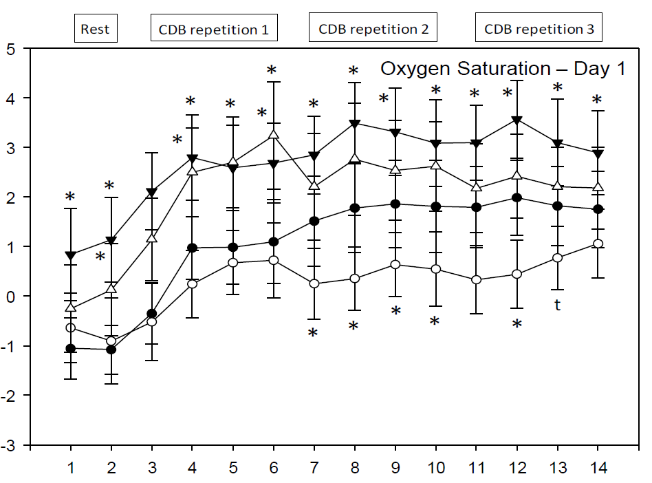 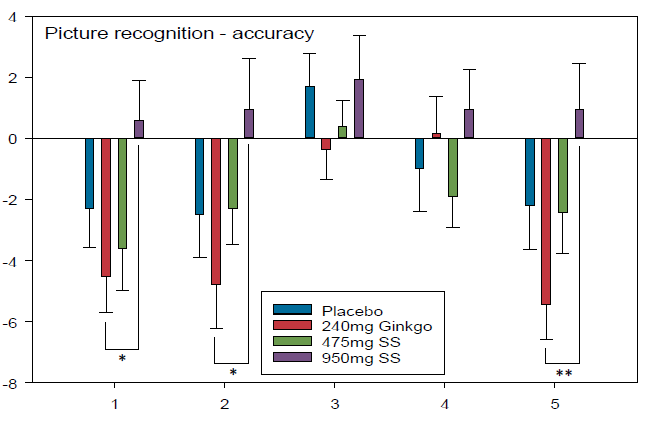 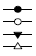 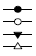 2．マンゴー葉乾燥エキス　Zynamite®　　　最新データのご紹介  認知機能試験（COMPASS）　Nutrients 12: 2194 (2020).　300㎎　単回摂取、注意力・記憶力を含む「正確性」向上、即効性と持続性の確認3．ゴールデンミレット（キビ種子）抽出油　 美肌・美髪・美爪　セラミド含有カプセル製品（お試し用製剤）のご案内4．エキナセアプルプレア乾燥エキス　 健常人の免疫機能の維持 国内ヒト臨床試験データ: Tリンパ球年齢※の若返り　※「免疫機能の若さ」を示す指標 お試し用製剤のご案内5．赤ブドウ葉乾燥エキス　　 夕方の下肢のむくみ軽減 (機能性表示届出受理) 国内ヒト臨床試験データ 6．漢方ハーブの出展（共同出展社　福田龍株式会社） 板藍根　　 十薬　　 穿心蓮　　 人参（紅参）　 乾姜貴社名：　     　　　　　　　　　　ご担当者名：     ご連絡先：     ご要望：　     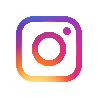 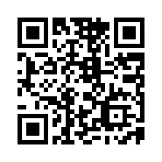 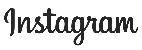 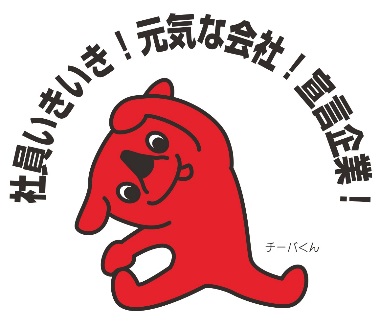 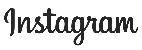 